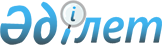 О внесении изменений и дополнений в постановления Правительства Республики Казахстан от 30 апреля 2007 года № 351 и от 7 апреля 2010 года № 286
					
			Утративший силу
			
			
		
					Постановление Правительства Республики Казахстан от 30 декабря 2010 года № 1482. Утратило силу постановлением Правительства Республики Казахстан от 31 октября 2011 года № 1236      Сноска. Утратило силу постановлением Правительства РК от 31.10.2011 № 1236 (вводится в действие со дня первого официального опубликования).      Правительство Республики Казахстан ПОСТАНОВЛЯЕТ:



      1. Внести в некоторые решения Правительства Республики Казахстан следующие изменения и дополнения:



      1) утратил силу постановлением Правительства РК от 05.04.2011 № 370;



      2) в постановлении Правительства Республики Казахстан от 7 апреля 2010 года № 286 "Об утверждении Правил разработки, утверждения и оценки реализации стратегий развития и планов развития национальных управляющих холдингов, национальных холдингов и национальных компаний с участием государства в уставном капитале" (САПП Республики Казахстан, 2010 г., № 29, ст. 220):



      дополнить пунктом 1-1 следующего содержания:

      "1-1. Государственным органам, осуществляющим права владения и пользования государственными пакетами акций национальных управляющих холдингов, национальных холдингов и национальных компаний с участием государства в уставном капитале, акционерному обществу "Фонд национального благосостояния "Самрук-Қазына" в течение 5 рабочих дней со дня утверждения Плана развития, обеспечить представление планов развития для включения в структуру Реестра государственных предприятий и учреждений, юридических лиц с участием государства в уставном капитале в порядке, установленном Правилами разработки, утверждения и оценки реализации планов развития национальных управляющих холдингов, национальных холдингов и национальных компаний с участием государства в уставном капитале.";



      в Правилах разработки, утверждения и оценки реализации стратегий развития национальных управляющих холдингов, национальных холдингов и национальных компаний с участием государства в уставном капитале, утвержденных указанным постановлением:



      пункт 12 дополнить частью шестой следующего содержания:

      "Стратегия развития Компании должна включать показатели финансовой устойчивости, в том числе характеризующие уровень совокупного долга и валютной позиции Компании.";



      в Правилах разработки, утверждения и оценки реализации планов развития национальных управляющих холдингов, национальных холдингов и национальных компаний с участием государства в уставном капитале, утвержденных указанным постановлением:



      в пункте 3:



      после слов "дивиденды" дополнить словами ", показатели финансовой устойчивости";



      дополнить частью второй следующего содержания:

      "Полный перечень и целевые значения, используемые в Плане развития Компании показателей финансовой устойчивости, в том числе уровня долга юридических лиц, акции (доли участия) которых предоставляют право Компании определять решения, принимаемые данными юридическими лицами, определяются Компанией";



      пункт 7.2 дополнить подпунктом 5-1) следующего содержания:

      "5-1) Основные показатели финансовой устойчивости Компании и юридических лиц, акции (доли участия) которых предоставляют право Компании определять решения, принимаемые данными юридическими лицами, в том числе с обязательным указанием следующих показателей, характеризующих уровень долга:

      коэффициент финансового левереджа;

      коэффициент текущей ликвидности;

      коэффициент покрытия процентов;

      коэффициент долга/EBITDA (для компаний реального сектора экономики);";



      в пункте 7.4:



      в абзаце третьем после слов "привлечению займов и их обоснование" дополнить словами "с учетом обеспечения устойчивого состояния долга";



      дополнить пунктом 11-1 следующего содержания:

      "11-1 Представление утвержденных Планов развития Компаний для включения в структуру Реестра государственных предприятий и учреждений, юридических лиц с участием государства в уставном капитале (далее - Реестр), осуществляется в следующем порядке:

      1) Компания подготавливает Планы развития с использованием программного обеспечения, разработанного держателем Реестра, определенного в соответствии с постановлением Правительства Республики Казахстан от 21 марта 1998 года № 246 "О мерах по обеспечению информационного обмена и ведения информационной базы данных по государственной собственности" (далее - реестродержатель). В результате работы с программным обеспечением, формируется электронный отчет с Планом развития Компании (далее - электронный отчет), который необходимо подписать электронной цифровой подписью Компании, выданной национальным удостоверяющим центром;

      2) Компания в течение 5 рабочих дней со дня утверждения Плана развития направляет электронный отчет реестродержателю, прикрепив к электронному отчету сканированное решение совета директоров об его утверждении;

      3) реестродержатель в течение 5 рабочих дней с даты поступления электронного отчета Компании направляет на ее электронный адрес уведомление о включении электронного отчета в Реестр или причинах отказа в его принятии. Основанием для отказа реестродержателем в принятии электронного отчета является несоблюдение Компанией требований, указанных в настоящих Правилах;

      4) при заключении соглашения о заимствовании Компании в течение 5 рабочих дней отражают в системе Реестра информацию по показателям, указанным в подпункте 5-1) пункта 7.2 настоящих Правил.";



      дополнить пунктом 12-1 следующего содержания:

      "12-1 Скорректированный План развития Компанией представляется для включения в структуру Реестра в порядке, установленном пунктом 11-1 настоящим Правил.".



      2. Настоящее постановление вводится в действие со дня подписания.      Премьер-Министр

      Республики Казахстан                       К. Масимов
					© 2012. РГП на ПХВ «Институт законодательства и правовой информации Республики Казахстан» Министерства юстиции Республики Казахстан
				